APSTIPRINĀTSar Nacionālās kultūras mantojumapārvaldes 19.09.2022. rīkojumu Nr.1/48          NacionālāS kultūras mantojuma pārvaldeS Kultūras pieminekļu konservācijas un restaurācijas prOGRAMMAS 2022. gadam pieteikumu KONKURSA 2. kārtas NOLIKUMSI Vispārīgie noteikumiNolikums nosaka 2022. gadā kultūras pieminekļu konservācijai un restaurācijai no valsts budžeta piešķirtā finansējuma (turpmāk – Finansējums) sadales konkursa norises kārtību. Konkurss tiek rīkots atbilstoši likuma “Par kultūras pieminekļu aizsardzību” 24. pantam un Nacionālās kultūras mantojuma pārvaldes (turpmāk – Pārvalde) apstiprinātajai kārtībai.Lai piešķirtu Finansējumu kultūras pieminekļu konservācijai un restaurācijai, Pārvalde rīko atklātu konkursu. Konkursa nolikums pieejams Pārvaldes mājas lapā: www.nkmp.gov.lv.Konkursā pieejamais finansējums - 60721,00 euro. Finansējumam var pieteikties valsts vai reģiona nozīmes kultūras pieminekļu īpašnieki/valdītāji (turpmāk – Īpašnieki), kuru īpašumā/valdījumā esošais kultūras piemineklis ir pieejams sabiedrības apskatei. Finansējumu piešķir:konservācijas un restaurācijas darbiem, kam izsniegta Pārvaldes atļauja (saskaņojuma vēstule, spēkā esoša Pārvaldes darbu atļauja);konservācijas un restaurācijas dokumentācijas izstrādei. Dokumentācijas izmaksu aprēķinu sagatavo kompetents attiecīgās jomas speciālists (arhitekts, restaurators, arheologs u.c.) ar pieredzi kultūras pieminekļu konservācijas, restaurācijas vai atjaunošanas risinājumu izstrādē;kultūrvēsturiskajai izpētei (arhitektoniski mākslinieciskajai izpētei, arhitektoniski mākslinieciskajai inventarizācijai vai mākslas pieminekļu pirmsrestaurācijas izpētei). Dokumentācijas izmaksu aprēķinu sagatavo kompetents attiecīgas jomas speciālists (restaurators, arhitekts, mākslas zinātnieks) ar pieredzi kultūras pieminekļu izpētē;būvju tehniskās apsekošanas atzinuma izstrādei. Atzinuma izmaksu aprēķinu izstrādā būvinženieris ar kompetenci kultūras pieminekļu konservācijā un restaurācijā.Kultūras pieminekļiem, kam piešķirts Finansējums, publiskā pieejamība saglabājama ne mazāk kā 25 gadus.Pieteikumu konkursam Finansējuma saņemšanai (turpmāk – Pieteikums) var iesniegt Latvijā reģistrēti komersanti, biedrības vai nodibinājumi, tajā skaitā tie, kas saņēmuši finansējumu Kultūras pieminekļu konservācijas un restaurācijas programmas 2022.gadam pieteikumu konkursa 1. kārtā, lai turpinātu 1. kārtā daļēji finansēto projektu realizāciju.Šī nolikuma piemērošanā: konservācija ir kultūrvēsturiska objekta vai tā daļas esošā stāvokļa fizikāla, ķīmiska, būvnieciska nostiprināšana (līdzekļu un paņēmienu kopums, ar kuriem paildzina kultūrvēsturiska objekta mūžu);restaurācija ir ar zinātnisku izpēti pamatota kultūrvēsturiska objekta vai atsevišķu tā daļu atjaunošana, lietojot oriģinālam atbilstošus materiālus un tehnoloģiju.II Pieteikumu iesniegšanaPieteikumu iesniegšanas termiņš ir 14 (četrpadsmit) dienas no konkursa izsludināšanas Pārvaldes mājas lapā.Maksimālais Finansējuma pieprasījums – līdz 30 000,00 euro. Finansējuma pieprasījums Pieteikumā nedrīkst pārsniegt 30 000,00 euro. Ja kopējā darbu tāme vai dokumentācijas izmaksu aprēķins pārsniedz 30 000,00 euro, tajā atsevišķi atzīmējama pieprasītā summa un pozīcijas, un pārējās summas līdzfinansējuma avoti (ja tādi ir).Par vienu objektu atļauts iesniegt tikai vienu Pieteikumu, izvēloties prioritāri veicamos darbus. Šajā gadījumā ar objektu saprot valsts vai reģiona nozīmes kultūras pieminekli – atsevišķu būvi vai tās daļu vai mākslas pieminekli – ar atsevišķu valsts aizsardzības numuru. Šis noteikums neattiecas uz kompleksiem kultūras pieminekļiem – arhitektūras ansambļiem un kompleksiem, arheoloģiskajiem pieminekļiem vai industriāliem objektiem, kuru sastāvā ir vairākas būves.Īpašnieki iesniedz Pieteikumus Pārvaldes Klientu apkalpošanas centrā, pa pastu vai uz Pārvaldes e-pasta adresi pasts@mantojums.lv nosūtot elektroniski parakstītu dokumentu. Īpašnieks sagatavo Pieteikumu,  iesniedzot šādu informāciju:aizpildītu un parakstītu Pieteikuma veidlapu (1. pielikums);informāciju par īpašumu, valdījuma tiesībām (tiesisko valdījumu) un dokumentus, kas to apliecina, gadījumā, ja īpašums vai īpašuma tiesības nav ierakstītas/nostiprinātas Zemesgrāmatā;informāciju par Pārvaldes atļauju, ja Pieteikums tiek sniegts konservācijas vai restaurācijas darbiem;detalizētu tāmi, kas sagatavota atbilstoši šī nolikuma 24.-27.punktos noteiktajam;informāciju, kas apliecina izpildītāja kompetenci atbilstoši Pieteikuma mērķim, norādot vismaz divus vēsturiskus objektus, kuros veikti restaurācijas, konservācijas, atjaunošanas, izpētes vai apsekošanas darbi;informāciju par Īpašnieka esošo un paredzēto kārtību kultūras pieminekļa pieejamībai sabiedrības apskatei, kā arī tā izmantošanu un apsaimniekošanu vai izmantošanas ieceres, ja kultūras piemineklis tehniskā stāvokļa dēļ uz Pieteikuma iesniegšanas brīdi nav izmantojams, iekļaujot kontaktinformāciju (interneta vietnes adrese, e-pasta adrese, tālruņa numuru);kvalitatīvu, Pieteikuma mērķim atbilstošu objekta fiksāciju (fotofiksāciju vai citu), kur atspoguļota aktuālā situācija Pieteikuma iesniegšanas laikā.  Pieteikumi, kas neatbilst kādai no šajā nolikumā noteiktajām Pieteikuma iesniegšanas prasībām, netiks vērtēti.Īpašnieks ir iepazinies ar šo nolikumu un piekrīt visiem konkursa noteikumiem, paraksta apliecinājumu, ka apņemas ievērot tos pilnībā, uzņemas atbildību par šajā nolikumā minēto prasību izpildi, kā arī ir atbildīgs par Pieteikumā norādīto ziņu patiesumu.III Attiecināmās un neattiecināmās izmaksasPar attiecināmām uzskatāmas izmaksas, kas nepieciešamas kultūras pieminekļa konservācijas un restaurācijas īstenošanai:eksperta slēdziens, konservācijas/restaurācijas programmas izstrāde; konservācijas un restaurācijas dokumentācijas izstrāde;konservācijas un restaurācijas darbu veikšana; konservācijas un restaurācijas darbu autoruzraudzības veikšana; konservācijai un restaurācijai nepieciešamie materiāli, kas tiek izmantoti objekta atjaunošanai Finansēšanas līguma darbības laikā;aprīkojums, kas tieši saistīts ar objekta saglabāšanu un drošību, un tiek iebūvēts vai izmantots tikai šajā objektā ilgtermiņā (katrs gadījums tiek izvērtēts atsevišķi);mehānismu un speciālā aprīkojuma īre konservācijas un restaurācijas darbu veikšanai (piemēram, pacēlājs, sastatnes);inženierkomunikāciju remonta darbi, kas tieši saistīti ar kultūras pieminekļa oriģinālās substances saglabāšanu;transportlīdzekļa nomas vai transporta pakalpojuma izdevumi, degvielas izmaksas; projekta īstenošanā iesaistītā personāla atlīdzības izmaksas uz uzņēmuma vai pakalpojuma līguma pamata par konkrēta darba veikšanu/darba rezultāta sasniegšanu.Attiecināmās izmaksas ir pamatotas, noteiktas atbilstoši ekonomiskuma un efektivitātes principam un ne augstākas par vidējo tirgus likmi līdzvērtīgām precēm vai pakalpojumiem.Uz kultūras pieminekļa konservācijas un restaurācijas īstenošanu neattiecināmie izdevumi:komandējuma un uzturēšanās izdevumi, kas nav tieši saistīti ar Finansēšanas līguma priekšmeta izpildi;prēmijas, pabalsti, piemaksas, personāla veselības apdrošināšana;ēdināšanas pakalpojumi, produktu iegāde;labiekārtošana nolūkā veicināt tūrisma plūsmu komerciāliem mērķiem;iekārtas, mēbeles, saimniecības un kancelejas preces, kas nav tieši saistītas ar kultūras pieminekļa konservāciju vai restaurāciju; informācijas un publicitātes izdevumi, kas saistīti ar tūrismu, nevis ar konkrētā objekta restaurācijas darbiem; kredīta maksājumi, līzings un līzinga procentu maksājumi.IV Pieteikumu izvērtēšanas kritērijiPieteikumus izvērtē Pārvaldes izveidota komisija, lēmumu pieņemšanā ņemot vērā šādus kritērijus:lielāka apjoma Finansējumu piešķir tādiem neatliekamiem glābšanas darbiem, kas saistīti ar oriģinālās substances saglabāšanu un ēku drošību;prioritāri tiek atbalstīti glābšanas darbi vai neatliekama restaurācija, kas nodrošina kultūras pieminekļa pastāvēšanu ilgtermiņā un nav saistīti ar tā funkciju uzlabošanu; paredzētie darbi tiks īstenoti, maksimāli saglabājot kultūras pieminekļa autentiskumu un oriģinālo substanci – lietotas autentiskas (oriģinālajām atbilstošas vai pietuvinātas) saglabāšanas metodes un materiāli;kultūras piemineklim ir liela kultūrvēsturiskā un sabiedriskā nozīme, un tas ir/būs publiski pieejams – veids un kārtība, kādā tas būs pieejams sabiedrībai;paredzēta restaurācijas amatu apmācība, pieredzes pārņemšana, radīts labas prakses piemērs;paredzēta līdzekļu racionāla un ekonomiska izmantošana;Finansējuma piešķiršana dod iespēju piesaistīt papildu finansējumu un veicina papildu aktivitāšu īstenošanu kultūras pieminekļa saglabāšanā;darbos plānots ieguldīt pašfinansējumu. Pēc Pieteikumu izvērtēšanas Pārvaldes komisija pieņem kādu no šādiem lēmumiem:19.1. atbalstīt Pieteikumu, piešķirot tam Finansējumu; 19.2. atbalstīt Pieteikumu samazinātā Pieteikumā norādīto darbu un/vai finansējuma apjomā; 19.3. noraidīt Pieteikumu, kas neatbilst kādai no šajā nolikumā noteiktajām Pieteikuma iesniegšanas prasībām;             19.4. noraidīt Pieteikumu finanšu trūkuma dēļ.V Finansēšanas līguma noslēgšana un Finansējuma saņēmēja pienākumiAtbalstīto Pieteikumu saraksts tiek publicēts Pārvaldes mājas lapā www.nkmp.gov.lv vienas nedēļas laikā no Pārvaldes komisijas lēmuma pieņemšanas dienas.Pārvalde paziņo Īpašniekam lēmumu par Finansējuma piešķiršanu vai noraidījumu ne vēlāk kā divu mēnešu laikā no lēmuma pieņemšanas dienas. Saskaņā ar Administratīvā procesa likuma 76. panta pirmo un otro daļu, 77. panta pirmo daļu un 79. panta pirmo daļu šo lēmumu ir tiesības apstrīdēt mēneša laikā no tā spēkā stāšanās dienas, iesniedzot Pārvaldei iesniegumu, kas adresēts Pārvaldes vadītājam (Rīgā, Pils ielā 20).Īpašnieks trīs dienu laikā no lēmuma paziņošanas apstiprina Pārvaldei apņemšanos apgūt piešķirto Finansējumu līdz 2022. gada 15.decembrim un apliecina, ka publiskā pieejamība kultūras piemineklim tiks saglabāta ne mazāk kā 25 gadus no Finansēšanas līguma noslēgšanas dienas, kā arī gadījumā, ja ir piešķirts mazāks finansējums kā pieprasīts, apliecina, ka pārējie nepieciešamie līdzekļi tiks segti, piesaistot papildu finansējumu.Saņemot Īpašnieka apstiprinājumu par Finansējuma apgūšanu, Pārvalde sagatavo Finansēšanas līgumu (Finansēšanas līguma projekts ir šī nolikuma 2. pielikums un neatņemama sastāvdaļa). Īpašnieks Pārvaldes noteiktajā termiņā paraksta līgumu un pievienoto izdevumu tāmi vai dokumentācijas izmaksu aprēķinu un iesniedz Pārvaldei.Tāmei vai dokumentācijas izmaksu aprēķinam jābūt izstrādātam tā, lai varētu konstatēt paredzēto darbu veidu, apjomu, lietotos materiālus, salīdzināt izmaksas un kontrolēt Finansējuma  izlietojuma atbilstību paredzētajam mērķim.Tāmē norāda informāciju par veicamajiem darbiem un objektu: nosaukums, adrese, izpildāmo darbu veids, ja nepieciešams – piezīmes, kas saistītas ar darbu specifiku, tāmes sagatavotājs, paraksts, tāmes izstrādes datums.Tāmi veido: darbaspēka izmaksas (darba izmaksās iekļauts darba ņēmēja sociālais nodoklis un ienākuma nodoklis virs neapliekamā minimuma. Profesionālā uzraudzība nav jāiekļauj darbaspēka stundu izmaksu likmēs. Pēc vajadzības uzraudzības izmaksas iekļauj virsizdevumos);materiālu izmaksas (pēc iespējas izvēlas vairumtirdzniecības vai izgatavotāja materiālu cenas);mehānismu izmaksas (mehānismu nomas izmaksās parasti iekļauj nodrošinājumu ar degvielu, eļļu un operatora pakalpojumus. Nolietojums ietver instrumentu un mehānismu amortizāciju. Ja paredzētas lielas transporta izmaksas, tad ieteicams tās izcenot atsevišķi); nodokļi. Tāmi ieteicams noformēt atbilstoši Noteikumiem par Latvijas būvnormatīvu LBN 501-17 “Būvizmaksu noteikšanas kārtība”, tajā iekļaujot šādas pozīcijas:27.1. tāmi konservācijas un restaurācijas darbiem, kas nav saistīti ar būvniecību, noformē atbilstoši konkrētās jomas restaurācijas darbu specifikai, detalizēti norādot katra darba procesa nosaukumus, apjomu, laika normas, darbu izmaksas, materiālu, iekārtu un transporta izmaksas, kā arī nodokļus;27.2. izmaksu aprēķinu izpētes un projektēšanas darbiem sagatavo, detalizēti norādot izpētē/projekta dokumentācijā iekļautās pozīcijas/sadaļas, un tām atbilstošās izmaksas (t.sk. laika normas, darba samaksas likmes u.c. nepieciešamo informāciju);27.3. tehniskās apsekošanas atzinuma izstrādes izmaksu aprēķinam jāpievieno apsekošanas uzdevums atbilstoši Būvju tehniskās apsekošanas būvnormatīvam LBN 405-21, norādot objektā veicamo apsekošanas darbu apjomu, to detalizācijas pakāpi, u.c. nepieciešamo informāciju.28. Ja Īpašnieks trīs dienu laikā no lēmuma paziņošanas  nav iesniedzis Pārvaldē nepieciešamo apstiprinājumu iespējai apgūt Finansējumu un nav sniedzis informāciju par apstākļiem, kas kavē dokumentu iesniegšanu, vai gadījumā, ja Finansēšanas līgums netiek noslēgts Pārvaldes noteiktajā laikā un Īpašnieks nav sniedzis informāciju par savlaicīgi nenoslēgta Finansēšanas līguma iemesliem, Pārvaldei ir tiesības pārskatīt lēmumu par Finansējuma piešķiršanu, par to informējot Īpašnieku.29. Īpašniekam 10 (desmit) dienu laikā no Finansēšanas līgumā noteikto darbu pabeigšanas, bet ne vēlāk kā līdz līgumā noteiktajam termiņam jāiesniedz atskaite par darbu izpildi un saņemtā Finansējuma izlietošanu, kas sagatavota atbilstoši Pārvaldes noteiktai kārtībai.Sagatavoja:						Vadītāja vietniece administratīvajos jautājumos K. ĀbeleAdministratīvās daļas vadītājs J.Lapiņš			 Administratīvās daļas speciāliste D. Toc-MacāneAdministratīvās daļas juriste B. Auzāne1. pielikumsPieteikumsValsts budžeta finansējuma saņemšanai kultūras pieminekļu izpētei, konservācijai un restaurācijaiKultūras piemineklis: ____________________________________________________________________Valsts aizsardzības Nr.: _______________Pieteicējs:___________________________________________________________________ sabiedriska organizācija   komersantsReģistrācijas Nr.: ________________________________________________________________Juridiskā/faktiskāadrese: __________________________________________________________________________________________________________________________________________________________LV-_________ Kontaktpersona:__________________________________________________Tālrunis:________________E-pasts_______________________Kontakti un informācija par objekta publisko pieejamību (publicēšanai Pārvaldes mājas lapā): ______________________________________________________________________________________Veicamie glābšanas darbi: __________________________________________________________________________________________________________________________________________________________________________________________________________________________________________________________________Prasītais finansējums:		          		           EUR _____________________________________Pirms pieteikuma iesniegšanas, lūdzu pārliecinieties, ka pielikumā pievienoti šādi dokumenti: Tāme/ dokumentācijas izmaksu aprēķins;Informācija par publisko pieejamību;Īpašumtiesību apliecinošs dokuments (ja nav reģistrēts Zemesgrāmatā);Pārstāvības tiesību pamatojums, ja tās nav reģistrētas publiski pieejamā datu bāzē;Informācija par Pārvaldes atļauju darbiem (ja attiecināms);Informācija par tāmes/dokumentācijas izmaksu aprēķina izstrādātāja kompetenci atbilstoši pieprasītā finansējuma mērķim, norādot vismaz 2 vēsturiskus objektus, kur veikti restaurācijas, konservācijas, atjaunošanas, izpētes vai apsekošanas darbi;Aktuālās situācijas fotofiksācija (ja attiecināms);Cita informācija (ja nepieciešams):					 (kāda) _______________________________Pieteikuma parakstītājs apliecina, ka ir iepazinies ar konkursa nolikumu un piekrīt visiem konkursa noteikumiem, apņemas ievērot tos pilnībā, uzņemas atbildību par nolikumā minēto prasību izpildi, kā arī atbild par šajā pieteikumā norādīto ziņu patiesumu.*Informējam, ka pieteikumā minētie dati tiks apstrādāti atbilstoši Vispārīgās datu aizsardzības regulas prasībām.2022. gada  ___. _____________		  _____________________________________________					         		        (pieteicēja paraksts, atšifrējums)2. pielikums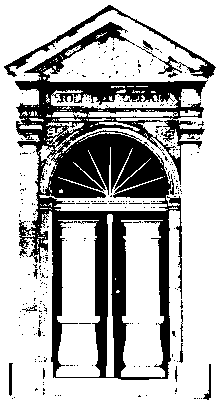 NACIONĀLĀ KULTŪRAS MANTOJUMA PĀRVALDEkultūras pieminekļa
IZPĒTES, KONSERVĀCIJAS un RESTAURĀCIJASFINANSĒŠANAS LĪGUMS NR.Rīgā 								2022. gada ____________	(vai Līguma datums ir pēdējā pievienotā 						droša elektroniskā paraksta un tā laika zīmoga datums)  Nacionālā kultūras mantojuma pārvalde, turpmāk – Pārvalde, kuras vārdā saskaņā ar Ministru kabineta 2004. gada 9. novembra noteikumiem Nr. 916 “Nacionālā kultūras mantojuma pārvaldes nolikums” rīkojas tās vadītājs Juris Dambis, un _____________, turpmāk -  Finansējuma saņēmējs, kura vārdā saskaņā ar __________rīkojas tā _______________, turpmāk abas kopā - Puses, bet katra atsevišķi arī - Puse,pamatojoties uz likuma "Par kultūras pieminekļu aizsardzību" 24. pantu, noslēdz šādu Finansēšanas līgumu, turpmāk – Līgums:Līguma priekšmetsFinansējuma saņēmējs apņemas veikt ___________ (valsts aizsardzības Nr._____), turpmāk – Objekts, _______________ darbus saskaņā ar Finansējuma saņēmēja iesniegto un Līgumam pievienoto tāmi (Līguma 1.pielikums), turpmāk – Darbi, bet Pārvalde saskaņā ar 2022. gada 12. aprīlī apstiprināto “Kultūras pieminekļu konservācijas un restaurācijas programmu 2022. gadam” piešķir finansējumu Darbu izpildei. 2. Darbu finansējums2.1. Finansējuma saņēmējam Darbu izpildei atbilstoši Darbu tāmei (Līguma 1.pielikums) tiek piešķirti finanšu līdzekļi no valsts budžeta __________ EUR (__________ euro ____ centi) apmērā, turpmāk – Darbu finansējums.2.2. Pārvalde Darbu finansējumu pēc Līguma spēkā stāšanās un Pārvaldes darbu atļaujas (ja nepieciešama Darbu veikšanai) saņemšanas/izsniegšanas pārskaita Finansējuma saņēmēja šādam mērķim Valsts kasē atvērtā kontā.3. Darbu izpildes termiņš un Darbu finansējuma izlietošana3.1. Finansējuma saņēmējs 10 (desmit) dienu laikā no Darbu pabeigšanas, bet ne vēlāk kā līdz 2022.gada 15.decembrim informē Pārvaldes _________ reģionālo nodaļu par Darbu pabeigšanu un iesniedz apstiprināšanai parakstītu atskaiti par Darbu izpildi un saņemtā Darbu finansējuma izlietošanu, turpmāk – Atskaite.3.2. Ja pamatotu iemeslu dēļ Finansējuma saņēmējs nespēj apgūt piešķirto Darbu finansējumu Līguma 3.1. punktā noteiktajā termiņā, par to nekavējoties, bet ne vēlāk kā līdz 2022.gada 15.novembrim jāpaziņo Pārvaldei, detalizēti izklāstot radušos situāciju. Pārvalde izskata jautājumu un pieņem lēmumu par turpmāko rīcību.3.3. Finansējuma saņēmējs atbilstoši veiktajiem Darbiem Atskaitē iekļauj Ministru kabineta 26.10.2021. noteikumu Nr. 720 “Kultūras pieminekļu uzskaites, aizsardzības, izmantošanas un restaurācijas noteikumi” 39. vai 52. punktā minēto, kā arī precīzu lietotās metodikas aprakstu, Darbu izpildāmi, Darba finansējuma izlietojuma rezultātā sagatavotās dokumentācijas (ja tāda jāgatavo) vienu eksemplāru, tirgus izpētes apliecinājumus vai veiktā iepirkuma dokumentāciju, maksājumu uzdevumu sarakstu un apliecinājumu, ka finanšu dokumenti, kas aprakstīti Atskaitē (tajā skaitā pārskaitījumi, kases čeki, darījumus apliecinošas kvītis, kurās ir norādīta uzņēmēja (izpildītāja) adrese, nosaukums, reģistrācijas numurs, preces vai pakalpojuma nosaukums, daudzums, cena, summa, piegādes datums un paraksts), būs pieejami kontrolei piecus gadus pēc Darbu finansējuma izlietošanas.3.4. Pārvalde pēc Atskaites saņemšanas to izvērtē un, ja Pārvaldes vērtējums ir pozitīvs, Atskaite tiek apstiprināta, par to neinformējot Finansējuma saņēmēju. Ja Pārvaldes vērtējums par Atskaiti ir negatīvs, Pārvalde sniedz motivētu rakstveida atteikumu to apstiprināt, norādot konkrētus trūkumus.3.5. Finansējuma saņēmējs Darbu finansējumu drīkst izlietot tikai Darbu izpildei Līgumā paredzētajā kārtībā un Līgumā norādīto izdevumu segšanai un, izlietojot šos līdzekļus, ir atbildīgs par Latvijas Republikas spēkā esošo normatīvo aktu, tajā skaitā Publisko iepirkumu regulējošo normatīvo aktu, ievērošanu.3.6. Līguma noteikumu neievērošanas gadījumā vai gadījumā, ja Pārvalde konstatē nepamatotu Darbu neizpildi, tā var pieprasīt Finansējuma saņēmējam līdzekļu atmaksu par neizpildīto Darbu apjomu vai par to summas daļu, kas izlietota neatbilstoši Līgumā noteiktajam mērķim.4. Finansējuma saņēmēja pienākumiFinansējuma saņēmējs apņemas:4.1. Darbus veikt un piešķirto Darbu finansējumu izlietot Līgumā noteiktajā termiņā;4.2. Līgumā noteiktajā kārtībā un apjomā nodrošināt kvalitatīvu savu tajā noteikto pienākumu izpildi; 4.3. piešķirto Darbu finansējumu izlietot likumīgi, lietderīgi un ekonomiski Darbu finansēšanai, ievērojot Publisko iepirkumu likuma prasības;4.4. iesniegt Pārvaldei kvalitatīvi un atbilstoši Līguma noteikumiem sagatavotu Atskaiti Līguma 3.1. punktā noteiktajā termiņā;4.5. nodrošināt Objekta publisko pieejamību ne mazāk kā 25 gadus pēc Līguma spēkā stāšanās;4.6. pēc Pārvaldes pieprasījuma nodrošināt Darbu finansējuma izlietojuma kontroli un pārbaudi, kā arī nodrošināt, lai nepieciešamā dokumentācija būtu sakārtota un pieejama Pārvaldei;4.7. norādīt uz valsts finansiālo atbalstu visos ar Darbu veikšanu saistītos paziņojumos un publikācijās;4.8. nodrošināt, lai Darbu finansējums ne tieši, ne pastarpināti netiek izmantots Pārvaldes darbinieku darbu apmaksai;4.9. pēc Pārvaldes pieprasījuma atmaksāt to piešķirtā Darbu finansējuma daļu, kas izlietota, pārkāpjot Līguma noteikumus;4.10. Darbus veikt saskaņā ar normatīvajos aktos noteikto, tajā skaitā ievērojot nodokļu jomu regulējošo normatīvo aktu prasības un normatīvo aktu prasības kultūras pieminekļu aizsardzībā (piemēram, nepieciešamo atļauju saņemšana u.c.);4.11. ne vēlāk kā piecu darba dienu laikā no rakstiska pieprasījuma saņemšanas sniegt Pārvaldei informāciju, dokumentāciju un atskaites par savu Līgumā noteikto pienākumu izpildi;4.12. ja Pārvalde konstatē nepamatotus trūkumus saistībā ar Finansējuma saņēmēja Līgumā noteikto pienākumu izpildi, rakstveidā sniegt nepieciešamos skaidrojumus un novērst trūkumus to izpildē;4.13. saskaņā ar Noziedzīgi iegūtu līdzekļu legalizācijas un terorisma un proliferācijas finansēšanas novēršanas likumā noteikto nekavējoties sniegt Finanšu izlūkošanas dienestam informāciju par katru aizdomīgu darījumu.5. Pārvaldes tiesībasPārvaldei ir tiesības:5.1. pieprasīt no Finansējuma saņēmēja ar Līguma izpildi saistīto informāciju un dokumentāciju, tajā skaitā piešķirtā Darbu finansējuma izlietošanas kontrolei pieprasīt no Finansējuma saņēmēja grāmatvedības dokumentus un citus darījumu apliecinošus dokumentus, kas saistīti ar Darbu izpildi un pamato Līguma darbu izpildei izlietotos Darbu finansējuma naudas līdzekļus;5.2. savas kompetences ietvaros jebkurā laikā dot Finansējuma saņēmējam saistošus norādījumus Līgumā noteikto pienākumu izpildei; 5.3. pārbaudīt Darbu izpildi atbilstoši Līguma noteikumiem;5.4. pēc Finansējuma saņēmēja rakstiska ierosinājuma saņemšanas pārskatīt un mainīt atsevišķiem darbiem paredzēto finanšu līdzekļu apmēru, nepārsniedzot kopējo Darbu finansējuma kopējo apmēru.6. Pušu atbildība6.1. Puses atbild par savu Līgumā noteikto saistību pienācīgu izpildi atbilstoši normatīvajos aktos un Līgumā noteiktajam. To neizpildīšanas vai nepienācīgas izpildīšanas gadījumā vainīgā Puse atlīdzina otrai Pusei visus nodarītos zaudējumus, kas radušies tās prettiesiskas darbības vai bezdarbības dēļ,  Latvijas Republikas normatīvajos aktos un Līgumā noteiktajā kārtībā.6.2. Gadījumā, ja tiek kavēta Darbu izpilde vai citi Līgumā noteiktie Finansējuma saņēmēja saistību izpildes termiņi, Pārvaldei ir tiesības prasīt un Finansējuma saņēmējam ir pienākums maksāt Pārvaldei līgumsodu 0,5% (pus procents) apmērā no Darbu finansējuma summas par katru kavējuma dienu, bet nepārsniedzot 10% (desmit procenti) no Darbu finansējuma summas. Līgumsoda apmaksa neatbrīvo no līgumsaistību izpildes. Finansējuma saņēmējs veic līgumsoda samaksu Pārvaldes kontā 10 (desmit) darba dienu laikā no atbilstošas Pārvaldes pretenzijas saņemšanas.7. Nepārvaramas varas apstākļi7.1. Puse neatbild par Līgumā noteikto saistību neizpildi un zaudējumiem, ja Līguma izpildi kavē nepārvaramas varas apstākļi, kas atbilst visām šīm pazīmēm:7.1.1. ko Līguma slēgšanas brīdī nebija iespējams paredzēt;7.1.2. kas nav radušies Puses vai tās kontrolē esošas personas kļūdas vai rīcības dēļ;7.1.3. no kuriem nav iespējams izvairīties un kuru sekas nav iespējams pārvarēt;7.1.4. kas padara saistību izpildi ne tikai apgrūtinošu, bet arī neiespējamu.7.2. Pusei, kuras saistību izpildi kavē Līguma 7.1. punktā norādītie apstākļi, ir pienākums piecu dienu laikā rakstiski informēt otru Pusi. Par turpmāku Līguma izpildi Puses rakstveidā vienojas atsevišķi.7.3. Ja nepārvaramas varas apstākļi ir īslaicīgi, saistību neizpildīšana ir attaisnota tikai uz saprātīgu laiku, kas noteikts, ņemot vērā apstākļu ietekmi uz Līguma izpildīšanu.8. Līguma spēkā stāšanās, grozīšana un izbeigšana8.1. Līgums stājas spēkā pēdējā droša elektroniskā paraksta un tā laika zīmoga pievienošanas dienā (vai tā abpusējas parakstīšanas dienā) un ir spēkā līdz Pušu saistību pilnīgai izpildei. Puses ir iepazinušās ar Līguma saturu un Līgums pilnībā apliecina Pušu vienošanos.8.2. Līgumu var grozīt vai papildināt, Pusēm par to savstarpēji rakstiski vienojoties. Visi Līguma grozījumi vai papildinājumi kļūst par Līguma neatņemamu sastāvdaļu to abpusējas parakstīšanas brīdī.8.3. Jautājumus, kas nav atrunāti Līgumā, Puses risina saskaņā ar Latvijas Republikas normatīvajiem aktiem.8.4. Kādam no Līguma noteikumiem zaudējot spēku normatīvo aktu izmaiņu gadījumā, tas neietekmē pārējo noteikumu spēkā esamību. Šādā gadījumā Pusēm ir pienākums piemērot Līgumu atbilstoši spēkā esošo normatīvo aktu prasībām, vai precizēt Līguma noteikumus, noslēdzot papildu vienošanos, kas kļūst par Līguma neatņemamu sastāvdaļu. 8.5. Pārvaldei ir tiesības, rakstiski par to 10 (desmit) darba dienas pirms Līguma izbeigšanas brīdinot Finansējuma saņēmēju, vienpusēji izbeigt Līgumu, ja Finansējuma saņēmējs pārkāpj Līguma noteikumus. Šajā gadījumā Puses paraksta vienošanos par Līguma izbeigšanu un savstarpējo norēķinu kārtību, saskaņā ar kuru Finansējuma saņēmējs Pārvaldes noteiktā laikā atmaksā piešķirto Darbu finansējumu.8.6. Līguma izpildes laikā sakarā ar Līgumu, tā izbeigšanu vai spēkā esamību radušās domstarpības, nesaskaņas, strīdus Puses apņemas risināt sarunu vai rakstisku pretenziju ceļā, bet, ja nevar vienoties - Latvijas Republikas tiesā Latvijas Republikas normatīvajos aktos noteiktajā kārtībā.8.7. Pušu pārstāvji, parakstot Līgumu, apliecina, ka ir tiesīgi Pušu vārdā uzņemties Līgumā noteiktās saistības, pretējā gadījumā Līguma parakstītāji apņemas izpildīt visas saistības pret otru Pusi, kā arī segt jebkurus zaudējumus šajā sakarā.9. Papildu noteikumi9.1. Informācijas apmaiņu, kas nepieciešama Līgumā noteikto saistību izpildei, Puses veic Latvijas Republikas normatīvajos aktos noteiktajā kārtībā. Puses piekrīt, ka informācijas apmaiņa pieļaujama arī elektroniskā formā - Pārvaldes elektroniskā pasta adrese ir: pasts@mantojums.lv, Finansējuma saņēmēja elektroniskā pasta adrese ir: _________@____________.9.2. Pušu pārstāvji Līguma izpildes laikā ir:9.2.1. Pārvaldes pārstāvji - ___________reģionālās nodaļas vadītāja __________, tālrunis  _______, e-pasts: ____________@mantojums.lv, un Attīstības daļas vadītājs Jānis Lapiņš, tālrunis 67228505, e-pasts: janis.lapins@mantojums.lv;9.2.2. Finansējuma saņēmēja pārstāvis - _________________, tālrunis  _______, e-pasts: __________@___________. 9.3. Ja Pusei mainās rekvizīti, adreses vai Līguma 9.2. punktā noteiktais pārstāvis, tad Puse nekavējoties, bet ne vēlāk kā divu darba dienu laikā par to rakstveidā paziņo otrai Pusei. Ja Puse šo pienākumu neveic, tad uzskatāms, ka otra Puse ir pilnībā izpildījusi savas saistības, lietojot Līgumā esošo informāciju par Pusi. 9.4. Līgums un tā pielikums, kas ir Līguma neatņemama sastāvdaļa, parakstīti ar drošu elektronisku parakstu un satur laika zīmogu. Pārvalde ar drošu elektronisku parakstu parakstītu un laika zīmoga saturošu Līgumu pēc tā parakstīšanas nosūta uz Līgumā norādīto Finansējuma saņēmēja e-pasta adresi. Līguma parakstīšanas datums ir pēdējā pievienotā droša elektroniskā paraksta un tā laika zīmoga datums. Pusēm ir pieejams abpusēji parakstīts Līgums elektroniskā formātā. (vai Līgums un tā pielikums sagatavoti un parakstīti divos eksemplāros un pēc spēkā stāšanās katrai Pusei tiek nodots viens Līguma eksemplārs).10. Pušu rekvizīti un paraksti:  Vadītājs*Dokuments ir parakstīts ar drošu elektronisko parakstu un satur laika zīmoguNr.Darba nosaukumsMērvienībaDaudzumsVienības izmaksasVienības izmaksasVienības izmaksasVienības izmaksasVienības izmaksasVienības izmaksasKopā uz visu apjomuKopā uz visu apjomuKopā uz visu apjomuKopā uz visu apjomuKopā uz visu apjomuNr.Darba nosaukumsMērvienībaDaudzumsLaika norma c/hDarba samaksas likme Eur/hDarba alga (Eur)Materiāli (Eur)Mehānismi (Eur)Kopā (Eur)Darbietilpība (c/h)Darba alga (Eur)Materiāli (Eur)Mehānismi (Eur)Summa (Eur)Nacionālā kultūras mantojuma pārvalde Reģ. Nr. 90000038351M. Pils ielā 19, Rīga, LV-1050Valsts kase
Konts Nr. LV86TREL222053701700BKods TRELLV2_________________________Reģ. Nr.___________________________________Valsts KaseKonts Nr. _______________Kods TRELLV22Pārvalde:(paraksts*)________________________ Juris DambisFinansējuma saņēmējs:(paraksts*)__________________________